AANVRAAG TOELATING BUURTONTMOETING in het kader van ZOMERSPEELPLEK LOVELDWIJK 2024Om een zaal te reserveren dient u een apart formulier in te vullen via: https://www.dilbeek.be/nl/themas/vrije-tijd/zaalhuurDEEL 1:	DE ORGANISATORORGANISATOR	VERANTWOORDELIJKE DEEL 2: 	OMSCHRIJVING NAAM EN OMSCHRIJVING BUURTONTMOETINGTOEGANG WAT, WANNEER?WAAR?DEEL 3: 	VEILIGHEID INDOOR OUTDOOR RISICOANALYSEDEEL 4: 	DEELVERGUNNINGEN VERKEERSMAATREGELEN EN INNAME OPENBAAR DOMEINTIJDELIJKE TOELATING TOT HET SCHENKEN VAN STERKE DRANKOPEN VUURDEEL 5: 	GEMEENTELIJK MATERIAALTECHNISCH MATERIAALLOGISTIEK MATERIAAL	Nadarhekken – privaat gebruik	(excl. Verkeersmaatregelen)	Æ aantal:________ 	Tafels								Æ aantal:________ 	Stoelen								Æ aantal:________ 	Party tent (3x3m of 3x4,5m of 3x6m)				Æ aantal:________DEEL 6: 	VERVOER MATERIAAL ANDERE INSTANTIESDEEL 7: 	SUBSIDIE BUURTONTMOETING	Ja,  de ondergetekenden vragen de subsidie van € 750 aan voor deze buurtontmoeting en verklaren dat hiervoor van geen enkele overheid een subsidie wordt ontvangen.Datum van de buurtontmoeting	DEEL 8:	RESTERENDE VRAGEN OF BIJKOMENDE UITLEGDEEL 9:	BIJLAGENDEEL 10:	TOELATING BUURTONTMOETINGDe organisator is te allen tijde verantwoordelijk voor alle ongevallen en alle risico’s. Hij draagt de eindverantwoordelijkheid van het hele evenement. Informeer daarom bij jouw verzekeringsagent om een geschikte verzekering af te sluiten. Ook al krijg je van het gemeentebestuur de toelating tot de organisatie van jouw evenement, kan het gemeentebestuur in geen geval aansprakelijk worden gesteld voor ongevallen, verliezen, schade en/of diefstal.Dit aanvraagformulier moet je ten laatste 8 weken vòòr je activiteit indienen.Bezorg het volledig ingevulde en ondertekende formulier in PDF aan team gemeenschap: evenementen@dilbeek.be.Naam buurtcomité/vereniging: Naam buurtcomité/vereniging: Naam buurtcomité/vereniging: Naam buurtcomité/vereniging: rechtsvorm: rechtsvorm:  feitelijke vereniging feitelijke vereniging feitelijke vereniging vzw   vzw   vzw   andere:  andere:  andere: straat nr. postcodewoonplaatswoonplaatswoonplaatswoonplaatswoonplaatstel./gsme-mail e-mail e-mail WebsiteBen je aangesloten bij een Dilbeekse adviesraad? Ben je aangesloten bij een Dilbeekse adviesraad? Ben je aangesloten bij een Dilbeekse adviesraad? Ben je aangesloten bij een Dilbeekse adviesraad? Ben je aangesloten bij een Dilbeekse adviesraad? Ben je aangesloten bij een Dilbeekse adviesraad? Ben je aangesloten bij een Dilbeekse adviesraad?   ja  ja  ja  jaÆ welke? Æ welke? Werk je samen met een gemeentelijke dienst? Werk je samen met een gemeentelijke dienst? Werk je samen met een gemeentelijke dienst? Werk je samen met een gemeentelijke dienst? Werk je samen met een gemeentelijke dienst? Werk je samen met een gemeentelijke dienst? Werk je samen met een gemeentelijke dienst?   ja  ja  ja  jaÆ welke? Æ welke? De verantwoordelijke moet meerderjarig zijn en moet aanwezig zijn tijdens het buurtontmoeting. Deze persoon ontvangt alle briefwisseling. voornaam + naam:voornaam + naam:voornaam + naam:voornaam + naam:straatnr. postcode woonplaats woonplaats gsme-mail geboortedatumgeboortedatumfunctie Toegankelijk:  voor iedereen   op uitnodiging Tarief:  gratis   betalendOPBOUWOPBOUWOPBOUWOPBOUWOPBOUWOPBOUWOPBOUWOPBOUWOPBOUWOPBOUWOPBOUWOPBOUWOPBOUWOPBOUWÆÆdatum beginuurbeginuurEVENEMENTEVENEMENTEVENEMENTEVENEMENTEVENEMENTEVENEMENTEVENEMENTEVENEMENTEVENEMENTEVENEMENTEVENEMENTEVENEMENTEVENEMENTEVENEMENTÆÆdatumbeginuurbeginuureinduureinduureinduurÆaantal deelnemers?aantal deelnemers?aantal deelnemers?(schatting)(schatting)(schatting)(schatting)(schatting)(schatting)(schatting)(schatting)AFBRAAK AFBRAAK AFBRAAK AFBRAAK AFBRAAK AFBRAAK AFBRAAK AFBRAAK AFBRAAK AFBRAAK AFBRAAK AFBRAAK AFBRAAK AFBRAAK ÆÆdatum einduureinduureinduurNaam (hoofd)locatie:Naam (hoofd)locatie:Naam (hoofd)locatie:straatnr. postcode woonplaats Type locatie: Type locatie:   publieke locatie  publieke locatie  publieke locatie  publieke locatie  private locatie  private locatie  private locatieGaat het evenement binnen door?Gaat het evenement binnen door?Gaat het evenement binnen door?  ja  ja  ja  ja  jaÆ afmetingen zaal:m (breedte)xm (lengte)Æ max. capaciteit:personenpersonenpersonenpersonenÆ aantal (nood)uitgangen gebouw:Æ aantal (nood)uitgangen gebouw:Gaat het evenement in openlucht door?Gaat het evenement in openlucht door?Gaat het evenement in openlucht door?  ja  ja  ja  ja  jaWorden er partytentjes opgesteld?Worden er partytentjes opgesteld?Worden er partytentjes opgesteld?  ja  ja  ja  ja  jaWorden er tenten opgesteld die groter zijn dan 20 m²?Worden er tenten opgesteld die groter zijn dan 20 m²?Worden er tenten opgesteld die groter zijn dan 20 m²?  ja  ja  ja  ja  jaÆ afmetingen tent:m (breedte)xm (lengte)Æ aantal (nood)uitgangen tent:Is er een EHBO-koffer aanwezig? Is er een EHBO-koffer aanwezig? Is er een EHBO-koffer aanwezig?   ja  jaVink aan welke risico’s van toepassing zijn op jouw evenement:    Vink aan welke risico’s van toepassing zijn op jouw evenement:    Vink aan welke risico’s van toepassing zijn op jouw evenement:    Vink aan welke risico’s van toepassing zijn op jouw evenement:    Vink aan welke risico’s van toepassing zijn op jouw evenement:      barbecue  vuurkorf  vuurkorf  kampvuur  gasinstallatie  bak- en braadtoestel  bak- en braadtoestel  frituurpan  grote tent (>20 m²)  partytent  partytent  stroomgenerator  podium  kraam   kraam   verwarmingselement  camping   overnachting medewerkers op evenementlocatie  overnachting medewerkers op evenementlocatie  overnachting medewerkers op evenementlocatie  alcoholisch gegiste drank  (bier, porto, wijn…)  sterke drank (> 22% alcohol, cocktails, alcopops, jenever, likeur, rum, whisky, wodka …)  sterke drank (> 22% alcohol, cocktails, alcopops, jenever, likeur, rum, whisky, wodka …)  sterke drank (> 22% alcohol, cocktails, alcopops, jenever, likeur, rum, whisky, wodka …)Zijn er andere te verwachten risico’s? Zijn er andere te verwachten risico’s? Zijn er andere te verwachten risico’s? Zijn er andere te verwachten risico’s? Zijn er andere te verwachten risico’s? Wens je het openbaar domein in te nemen?Wens je het openbaar domein in te nemen?Wens je het openbaar domein in te nemen?Wens je het openbaar domein in te nemen?  ja   ja   ja   ja   ja   ja   ja Verwacht je hinder voor de lijnbussen?Verwacht je hinder voor de lijnbussen?Verwacht je hinder voor de lijnbussen?Verwacht je hinder voor de lijnbussen?  ja   ja   ja   ja   ja   ja   ja Moeten er straten verkeersvrij worden gemaakt? Moeten er straten verkeersvrij worden gemaakt? Moeten er straten verkeersvrij worden gemaakt? Moeten er straten verkeersvrij worden gemaakt?   ja  ja  ja  ja  ja  ja  jastraatstraatvan nr. van nr. tot nr. deelgemeentedeelgemeentedeelgemeentedeelgemeentedeelgemeenteÆ begindatum uuruurÆ einddatumuuruurMoet er een parkeerverbod worden ingesteld? Moet er een parkeerverbod worden ingesteld? Moet er een parkeerverbod worden ingesteld? Moet er een parkeerverbod worden ingesteld?   ja   ja   ja   ja   ja   ja   ja straatstraatvan nr. van nr. tot nr. deelgemeentedeelgemeentedeelgemeentedeelgemeentedeelgemeenteÆ begindatum uuruurÆ einddatumuuruurVerkeersmaatregelen? Verduidelijk de gewenste verkeerssituatie op een bijgevoegd plan.Verkeersmaatregelen? Verduidelijk de gewenste verkeerssituatie op een bijgevoegd plan.Verkeersmaatregelen? Verduidelijk de gewenste verkeerssituatie op een bijgevoegd plan.Verkeersmaatregelen? Verduidelijk de gewenste verkeerssituatie op een bijgevoegd plan.Verkeersmaatregelen? Verduidelijk de gewenste verkeerssituatie op een bijgevoegd plan.Verkeersmaatregelen? Verduidelijk de gewenste verkeerssituatie op een bijgevoegd plan.Verkeersmaatregelen? Verduidelijk de gewenste verkeerssituatie op een bijgevoegd plan.Verkeersmaatregelen? Verduidelijk de gewenste verkeerssituatie op een bijgevoegd plan.Verkeersmaatregelen? Verduidelijk de gewenste verkeerssituatie op een bijgevoegd plan.Verkeersmaatregelen? Verduidelijk de gewenste verkeerssituatie op een bijgevoegd plan.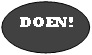 Wens je sterke drank te schenken?> 22% alcohol, cocktails, alcopops, jenever, likeur, rum, whisky, wodka …  ja Wens je toelating voor het plaatsen van vuurmanden/vuurkorven?   jaElektriciteitskast (verdeelkast met aansluiting 220 of 400 Volt)   Elektriciteitskast (verdeelkast met aansluiting 220 of 400 Volt)   Æ aantal:Waterhydrant (met teller): Æ aantal: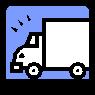 Vervoersopdracht technisch materiaalVervoersopdracht technisch materiaalleveringsadres: leveringsmoment:dag en uur (enkel werkdagen)Vervoersopdracht materiaalVervoersopdracht materiaalleveringsadres: leveringsmoment:dag en uur (enkel werkdagen)Vervoersopdracht 1Vervoersopdracht 1Vervoersopdracht 1Vervoersopdracht 1Vervoersopdracht 1Vervoersopdracht 1Welk materiaal? Welk materiaal? Locatie A: PIVO  PIVO  PIVO  ULDK  Sport VlaanderenLocatie B: idem adres hoofdlocatie evenement  idem adres hoofdlocatie evenement  idem adres hoofdlocatie evenement  idem adres hoofdlocatie evenement  idem adres hoofdlocatie evenement  ander adres, nl.: ander adres, nl.:A → B:  dag en uur (enkel werkdagen): A → B:  dag en uur (enkel werkdagen): A → B:  dag en uur (enkel werkdagen): B → A:  dag en uur (enkel werkdagen): B → A:  dag en uur (enkel werkdagen): B → A:  dag en uur (enkel werkdagen): Vervoersopdracht 2Vervoersopdracht 2Vervoersopdracht 2Vervoersopdracht 2Vervoersopdracht 2Vervoersopdracht 2Welk materiaal? Welk materiaal? Locatie A: PIVO PIVO PIVO ULDK  Sport VlaanderenLocatie B: idem adres hoofdlocatie evenement  idem adres hoofdlocatie evenement  idem adres hoofdlocatie evenement  idem adres hoofdlocatie evenement  idem adres hoofdlocatie evenement  ander adres, nl.: ander adres, nl.:A → B:  dag en uur (enkel werkdagen): A → B:  dag en uur (enkel werkdagen): A → B:  dag en uur (enkel werkdagen): B → A:  dag en uur (enkel werkdagen): B → A:  dag en uur (enkel werkdagen): B → A:  dag en uur (enkel werkdagen): ‘Buurtcomité’ (naam)‘Buurtcomité’ (naam)‘Buurtcomité’ (naam)Rekeningnummer waarop de subsidie moet worden gestortRekeningnummer waarop de subsidie moet worden gestortRekeningnummer waarop de subsidie moet worden gestortRekeningnummer waarop de subsidie moet worden gestortRekeningnummer waarop de subsidie moet worden gestortRekeningnummer waarop de subsidie moet worden gestortTitularis van het rekeningnummer (naam)Titularis van het rekeningnummer (naam)Titularis van het rekeningnummer (naam)Titularis van het rekeningnummer (naam)Titularis van het rekeningnummer (naam)Titularis van het rekeningnummer (naam)Titularis van het rekeningnummer (naam)straathuisnr.huisnr.postcodegemeente gemeente telnr./gsmrijksregisternummer of ondernemingsnummer vzw rijksregisternummer of ondernemingsnummer vzw rijksregisternummer of ondernemingsnummer vzw rijksregisternummer of ondernemingsnummer vzw rijksregisternummer of ondernemingsnummer vzw Voorzitter (naam)Voorzitter (naam)Voorzitter (naam)Voorzitter (naam) idem als titularis idem als titularisstraathuisnr.huisnr.postcodegemeente gemeente telnr./gsmSecretaris (naam)Secretaris (naam)Secretaris (naam)Secretaris (naam) idem als titularis idem als titularisstraathuisnr.huisnr.postcodegemeente gemeente telnr./gsmDatum aanvraag:Datum aanvraag:Datum aanvraag:Datum aanvraag:Datum aanvraag:Datum aanvraag:Datum aanvraag:Handtekening voorzitter:Handtekening voorzitter:Handtekening voorzitter:Handtekening voorzitter:Handtekening voorzitter:Handtekening voorzitter:Handtekening voorzitter:Handtekening secretaris:Handtekening secretaris:Handtekening secretaris:Handtekening secretaris:Bezorg  VOOR het buurtontmoeting volgende bewijsstukken:Bezorg  VOOR het buurtontmoeting volgende bewijsstukken:1. een communicatieplan hoe de buurt geïnformeerd/uitgenodigd zal wordenBezorg  NA het buurtontmoeting volgende bewijsstukken:Bezorg  NA het buurtontmoeting volgende bewijsstukken:1. een bewijs waaruit blijkt waarvoor de subsidie werd gebruikt (vb. factuur)2. een lijst van de aanwezigen, met vermelding van hun naam, adres en e-mailadresHoe?Per post aan evenementenloket t.a.v. buurtfeesten, Kamerijklaan 46, 1700 Dilbeekof – bij voorkeur – via e-mail naar evenementen@dilbeek.beWanneer?Ten laatste 1 maand na de buurtontmoeting. Indien wij niet tijdig alle bewijstukken ontvangen, kunnen wij niet overgaan tot de uitbetaling van de subsidie. Resterende vragen stel je niet in een begeleidende brief of mail, maar noteer je hier. Ook bijkomende uitleg kan je hier noteren:Noodzakelijke documenten dien ik  samen met dit formulier inbezorg ik zo snel mogelijk Schets verkeerssituatie (zie deel 4)Afhaaldocumenten andere instanties (deel 6)Indien je materiaal bij een andere instantie leent en je de gemeentelijke diensten verzoekt om dit te vervoerenIk, ondergetekende, (naam verantwoordelijke in DRUKLETTERS)vraag aan gemeente Dilbeek om de buurtontmoeting- zoals omschreven in dit aanvraagformulier - te mogen organiseren;erken kennis te hebben genomen van het document Informatie voor organisatoren en het reglement op het gebruik en het vervoer van materiaal voor evenementen;erken kennis te hebben genomen van het tijdelijk subsidiereglement voor het organiseren van buurtontmoeting in het kader van zomerspeelplek Loveldwijk 2024.weet dat het Algemeen Politiereglement te allen tijde moet worden nageleefd.vraag aan gemeente Dilbeek om de buurtontmoeting- zoals omschreven in dit aanvraagformulier - te mogen organiseren;erken kennis te hebben genomen van het document Informatie voor organisatoren en het reglement op het gebruik en het vervoer van materiaal voor evenementen;erken kennis te hebben genomen van het tijdelijk subsidiereglement voor het organiseren van buurtontmoeting in het kader van zomerspeelplek Loveldwijk 2024.weet dat het Algemeen Politiereglement te allen tijde moet worden nageleefd.vraag aan gemeente Dilbeek om de buurtontmoeting- zoals omschreven in dit aanvraagformulier - te mogen organiseren;erken kennis te hebben genomen van het document Informatie voor organisatoren en het reglement op het gebruik en het vervoer van materiaal voor evenementen;erken kennis te hebben genomen van het tijdelijk subsidiereglement voor het organiseren van buurtontmoeting in het kader van zomerspeelplek Loveldwijk 2024.weet dat het Algemeen Politiereglement te allen tijde moet worden nageleefd.vraag aan gemeente Dilbeek om de buurtontmoeting- zoals omschreven in dit aanvraagformulier - te mogen organiseren;erken kennis te hebben genomen van het document Informatie voor organisatoren en het reglement op het gebruik en het vervoer van materiaal voor evenementen;erken kennis te hebben genomen van het tijdelijk subsidiereglement voor het organiseren van buurtontmoeting in het kader van zomerspeelplek Loveldwijk 2024.weet dat het Algemeen Politiereglement te allen tijde moet worden nageleefd.Datum aanvraag:Datum aanvraag:Handtekening:Handtekening: